OBJEDNÁVKA č.: 2023/09 (číslo objednávky uvádějte vždy na faktuře)Datum: 3.5.2023Vyřizuje: Ing. Josef PučalíkTel: Mail: Termín dodání: ihned
Akceptace zhotovitelem 3.5.2023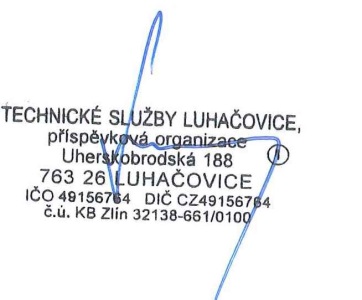 ______________________________				 ______________________________	              Objednatel  (TS Luhačovice)                   					 ZhotovitelObjednáváme u Vás opravu výtahu dle nabídky č. NEVORALG147400/V01:dodávka a montáž stykačů a reléostatní materiál a práceuvedení výtahu do opětovného provozucena dle nabídky 60 553 Kč bez DPH